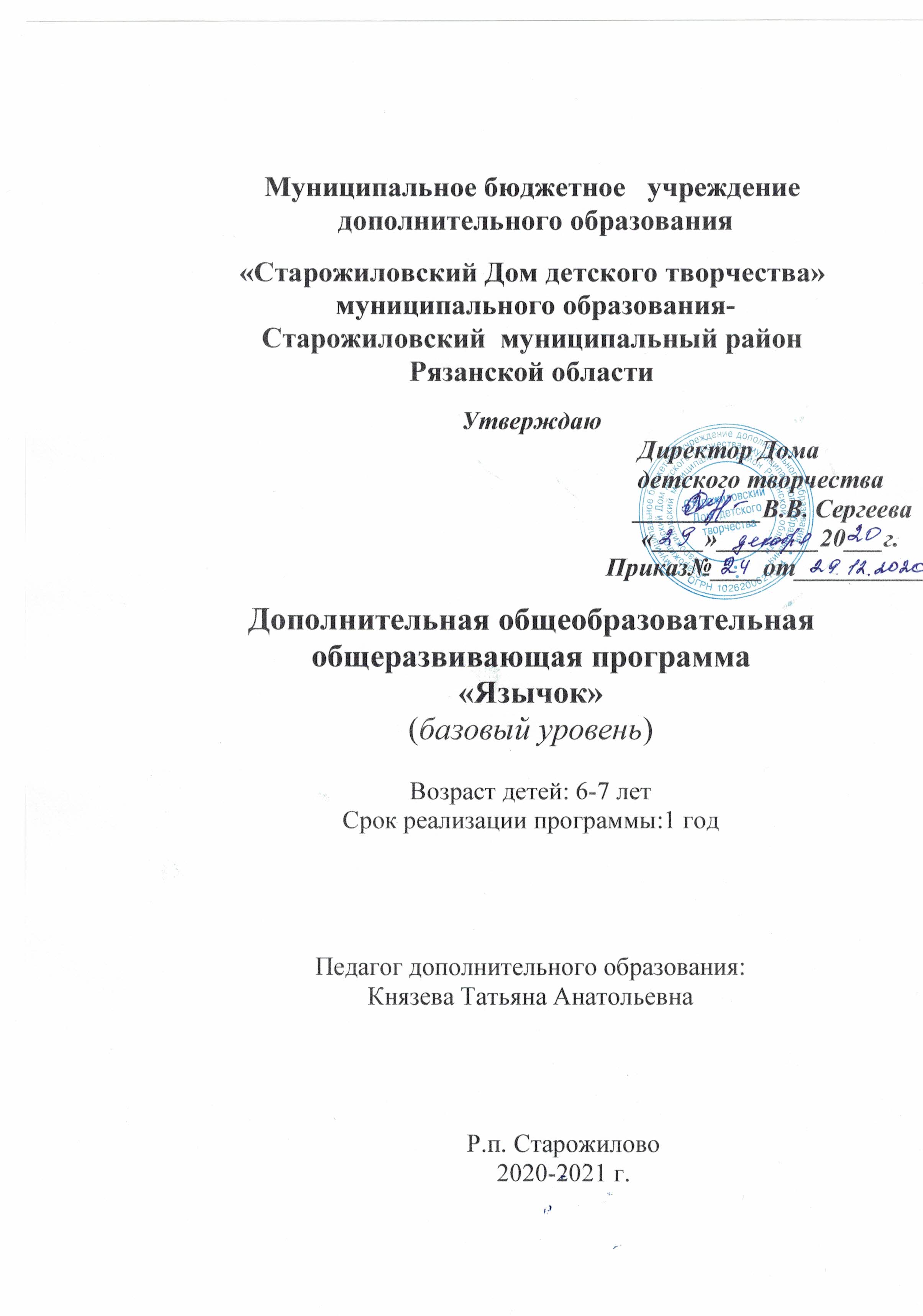                                Муниципальное бюджетное   учреждение дополнительного образования«Старожиловский Дом детского творчества» муниципального образования-Старожиловский  муниципальный районРязанской области                                                         Утверждаю                                                              Директор Дома                                                                         детского творчества                                                                            __________В.В. Сергеева                                                                           «____»________20___г.Приказ№____от______________--Дополнительная общеобразовательная общеразвивающая программа«Язычок»(базовый уровень)Возраст детей: 6-7 летСрок реализации программы:1 годПедагог дополнительного образования:Князева Татьяна Анатольевнар.п. Старожилово2020 г.                                                                        Содержание Пояснительная записка_________________________________3Учебно-тематическое планирование___________________8Содержание программы_____________________________12Контрольно-оценочные средства______________________32Условия реализации программы______________________33Список литературы________________________________34                           ПОЯСНИТЕЛЬНАЯ ЗАПИСКАДополнительная общеобразовательная общеразвивающая программа «Язычок» имеет социально-гуманитарную направленность        Речь непосредственно связана с развитием мышления и познавательной активности, становлением личности. Анализ реальной ситуации, сложившийся в системе образования детей дошкольного возраста, показал, что количество детей, имеющих недостаток в речевом развитии, неуклонно растёт. Эти дети составляют основную группу риска по школьной неуспеваемости, особенно при овладении письмом и чтением. Они не готовы к новой социальной роли ученика с определённым набором таких качеств, как умение слушать и слышать, работать в коллективе и самостоятельно думать, стремиться узнавать новое.      Многолетняя практика показывает, что ребёнка с нарушениями речи при              систематической работе с ним можно вывести из такого состояния. Поэтому поиски приёмов и методик в логопедической психолого-педагогической практике коррекции речи не утратили своей актуальности. Коррекционная работа с детьми направлена на преодоление у них речевых и психофизических нарушений путём проведения индивидуальных, подгрупповых и фронтальных логопедических занятий.  Актуальность программы обусловлена, во-первых, тем, что основная задача речевого развития ребенка дошкольного возраста – это овладение нормами и правилами родного языка. Во-вторых, резко возросшим в последнее время количеством детей с тяжёлыми нарушениями речи.На решение этих проблем и направлена программа дополнительного образования "Язычок".Программа решает вопросы формирования фонетико-фонематической и лексико-грамматической  стороны речи, коррекции звукопроизношения, а также способствует  социальной адаптации детей, расширению кругозора, накоплению сведений об окружающем мире и языке, поддержке личностного становления, творческого воображения.       Особенностью программы является ее комплексная и многоаспектная направленность, позволяющая объединять знания из различных областей в единое целое.  В своей программе я опираюсь на  методики, методические разработки и научные труды  по развитию речи дошкольников, авторов: А.М.Бородич, Л.Н.Ефименкова, В. П. Глухов, В.И.Селиверстов, Т.Б.Филичева, Г.В.Чиркина, Е.И.Тихеева, А.В. Ястребова, В.В. Воробьёва, Т.А. Ткаченко, Е. М. Мастюкова, Т. В. Туманова, Е. Косинова, Ю.В. Иванова, Т.В. Александрова, Т.Ю. Бардышева и т.д.Программа «Язычок» составлена в соответствии с требованиями следующих нормативных документов:Закона РФ от 29 декабря 2012 года № 273-ФЗ «Об образовании в Российской Федерации»;Приказа Министерства образования и науки Российской Федерации от 29 августа 2013 г. N 1008 «Об утверждении порядка организации и осуществления образовательной деятельности по дополнительным общеобразовательным программам»;Письма Департамента молодежной политики, воспитания и социальной поддержки детей Минобрнауки Российской Федерации от 11.12.2006 г. № 06-1844 «Требования к содержанию и оформлению образовательных программ дополнительного образования детей»;Приказом Минобрнауки РФ от 17.10.2013 г. № 1155 «Федеральный государственный образовательный стандарт дошкольного образования»;Постановления Главного государственного санитарного врача РФ от 04.07.2014г. № 41 «Об утверждении СанПин 2.4.4.3172-14 «Санитарно-эпидемиологические требования к устройству, содержанию и организации дополнительного образования детей».  В соответствии с ФГОС ДО и возрастными особенностями детей основной формой работы с детьми-дошкольниками  является игровая деятельность. Занятия строятся в занимательной, игровой форме с использованием речевых игр, что позволяет детям успешно овладеть звуковым анализом слов, с интересом наблюдать за их использованием в речи. На индивидуальных занятиях ведётся работа по развитию артикуляционной моторики, постановке звуков, развитию фонематического восприятия, коррекции нарушенных функций с учётом возможности каждого ребёнка. На подгрупповых занятиях дети со сходными речевыми нарушениями объединяются. С ними проводится работа по автоматизации звуков, расширению словаря, развитию связной речи. В каждое занятие на развитие лексико–грамматического строя речи включаются задания на формирование психофизической сферы детей. Учебный материал побуждает детей постоянно рассуждать, анализировать, делать собственные выводы, учиться их обосновывать, выбирать правильное решение среди различных вариантов ответов. Таким образом, формируется и развивается главная ценность – творческое мышление ребенка, на основе которого постепенно будет складываться система знаний о языке и формироваться потребность владения языком, совершенствования речи.В процессе игровой и речевой деятельности  ребенок овладевает накопленным опытом, получает навыки коммуникации. Поэтому чрезвычайно важно уделять внимание развитию речи ребенка. Все выше перечисленные аспекты доказывают педагогическую целесообразность разработки и реализации данной программы.Новизна  дополнительной общеобразовательной программы состоит в системном комплексном использовании  инновационных здоровьесберегающих технологий: дыхательной, артикуляционной, пальчиковой гимнастик, массаж лицевых мышц, логоритмики, биоэнергопластики, кинезиологических упражнений, упражнений на релаксацию, арт-терапию.  Возраст детей, участвующих в реализации  данной образовательной программы, 6-7  лет.Срок реализации образовательной программы.    Курс обучения  по  данной программе рассчитан на один год. Работа начинается с сентября по май. Форма занятий – фронтальная, групповая, индивидуальная      Занятия проводятся два раза в неделю, по два  академических часа. 18 часов в месяц и 144 часа в год. По 30 минут с перерывом 10 минут (в соответствии с правилами и нормами СанПин). Занятия по данной программе состоят из теоретической и практической части, причем большее количество времени занимает практическая часть. Форму занятия можно определить как игровую деятельность учащихся.Формы занятий направлены на-  теоретическую подготовку через объяснение, показ, беседу;- практическую подготовку посредством выполнения упражнений, дидактических игр, викторин.При составлении программы «Язычок» учитывались следующие принципы Концепции развития дополнительного образования.Принцип научной обоснованности и практической применимости (соответствие основным положениям возрастной психологии и дошкольной педагогики и при этом имеет возможность реализации в массовой практике дошкольного образования);Принцип развивающего обучения, целью которого является развитие ребенка (развитие творческого потенциала всех детей и индивидуальных возможностей каждого);Принцип единства воспитательных, развивающих и обучающих целей и задач процесса образования детей дошкольного возраста;Принцип комплексно-тематического построения образовательного процесса;Принцип наглядности;Принцип активности;Принцип систематичности;Принцип демократизации, предусматривающий сотрудничество ребенка с взрослым;Здоровьесберегающий принцип. Количество и время проведения занятийсоответствует возрасту детей. Упражнения подобраны в соответствии с санитарно-гигиеническими нормами и правилами. Вся деятельность педагога направлена на оздоровление детей;Принцип сочетание игровых и учебных видов деятельности. Постепенный переход от игры к учебно-познавательной деятельностиЦель: коррекция нарушений звукопроизношения, овладение детьми дошкольного возраста навыками речевого общения, основами грамоты и письмаДля достижения поставленных целей необходимо решение следующих практических задач. Личностные: формировать нравственные качества, а именно терпимость, доброжелательность по отношению к окружающим; формировать культуру речевого общения; формировать положительную самооценку; развивать внимание;          воспитывать организованность и самостоятельность;  Метапредметные:  развивать мотивацию к овладению правильной речьюразвивать мелкую моторику;развивать артикуляционный аппарат; развивать речевое дыхание;учить применять условные знаки, схемы, для решения и оформления учебных и познавательных задач; развивать связную речь; развивать умение использовать в своей речи разные части речи в точном соответствии с их значением и целью высказывания; развивать интерес к познавательной деятельности. Предметные: формировать и развивать фонематический слух; учить детей владеть звуковой стороной речи – темпом, интонацией; знакомить со слоговой структурой слова; формировать умение правильно строить предложение, использовать предлоги, распространять предложение, пользоваться конструкцией сложного предложения; формировать умение пересказывать, составлять небольшие рассказы; расширять словарный запас детей; формировать и развивать навык звуко - буквенного анализа; учить различать на слух и при произношении гласные и согласные звуки; учить определять твердость и мягкость, звонкость и глухость согласных ; количество слогов в слове.             Планируемые результаты для обучающихся  детей  6 – 7 лет      ЛичностныеВладеют различными формами познавательной деятельности: логического и ассоциативного мышления, воображения, памяти;Сформирован интерес к чтению;Аккуратны в работе на занятиях, коммуникабельны, любознательны;Развита мотивация к обучению, к сохранению своего здоровья.МетапредметныеДостаточно развит фонематический слух и фонематическое восприятие;Правильно согласовывают слова в предложении, используют в речи разные виды предложений;Усвоена сочетаемость слов с другими словами;Связно, последовательно пересказывают литературные произведения без помощи педагога. Составляют повествовательные рассказы, придумывают предшествующие и последующие события.Выполняют творческие задания, сотрудничают и соревнуются.Результаты по направленностиВ активный словарь детей включены образные слова и выражения, устойчивые словосочетания. Детьми усвоены грамматические правила изменения слов и соединение их в предложении;Умеют последовательно называть звуки так, как они слышатся в словах.Учебно-тематическое планирование программы1 год обучения                            Содержание программыОсновные приёмы работыИгра- приветствиеДыхательная гимнастикаАртикуляционная гимнастикаПальчиковая гимнастикаДинамическая паузаМузыкально – ритмические пальчиковые игрыМассаж пальцев рук и мимической  мускулатуройРабота над просодическими компонентами речиРабота над ритмомРабота над слоговой структурой словаЗнакомство с мягкими и твёрдыми, глухими и звонкими согласными звукамиУпражнения по формированию правильного звукопроизношенияУпражнения на автоматизацию звуковУпражнения на дифференциацию звуковСамооценка работы детейРитуал прощания.  Внедрение инновационных технологий:  методики, способствующие повышению эффективности корекционно –образовательного процесса, улучшению физического и эмоционально - психического состояния детей:артикуляционная гимнастика, способствующая выработке полноценных движений и определенных положений органов артикуляционного аппарата, умений объединять простые движения в сложные, необходимые для правильного произнесения звуков (Методика Е.Косиновой);пальчиковая гимнастика, помогающая переключать внимание и улучшать координацию и мелкую моторику, что напрямую воздействует на умственное развитие ребенка. Кроме того, при повторении стихотворных строк и одновременном движении пальцами у детей формируется правильное звукопроизношение, умение быстро и четко говорить, совершенствуется память, способность согласовывать движения и речь (Методика Е.Косиновой);дыхательная гимнастика направлена на выработку сильной воздушной струи и формирование правильного диафрагмального дыхания (Методика А.Н. Стрельникова);физминутки способствуют снятию усталости и напряжения, внесению эмоционального заряда, совершенствованию общей моторики; гимнастика для глаз является профилактикой нарушений зрения, позволяет тренировать глазные мышцы и мышцы хрусталика (Методика Базарновой В.Ф. и Аветистовой Э.С.); упражнения для релаксации способствуют расслаблению, снятию напряжения и созданию благоприятного психологического климата в ходе коррекционных логопедических занятий позволяет повысить их эффективность;кинезиологические упражнения влияют на развитие межполушарного взаимодействия, активизируют работу мозга, улучшают мыслительную деятельность, способствуют улучшению памяти и внимания  (Метод Пол Деннисона);биоэнергопластика (соединение движений артикуляционного аппарата с движениями кистей рук, которые имитируют движения языка или челюсти) с включением упражнений на развитие силы голоса и выдоха); элементы Су-джок терапии    (Методика, разработанная  южно-корейским профессором Пак Чже Ву);использование приёмов Арт-терапии: музыкотерапия, сказкотерапия, танцевальная терапия, драматическая терапия. В логопедии эту технику можно рассматривать как один из методов развития не только познавательной активности, но и речевой деятельности, и создание благоприятной психологической атмосферы;ритмическая гимнастика- повторение ритмов за логопедом с помощью хлопков;пособие «Домики звуков» позволяет детям зрительно представить абстрактные понятия (гласный и согласный звук, согласный твёрдый и мягкий, согласный звонкий и глухой) и научиться работать с ними. (Метод Александровой Т.В.) Новизна  работы по методике Александровой состоит в том, что «Домики звуков» дети раскрашивают сами, знакомясь с новыми буквами и звуками.Комплексное использование здоровьесберегающих технологий в коррекционном процессе позволяет снизить утомляемость, улучшить эмоциональный настрой и повысить работоспособность детей на занятиях, а это в свою очередь способствует сохранению и укреплению их здоровья. Нетрадиционные формы занятий помогают формировать знания, применять полученные речевые умения и навыки в жизни, адаптировать материал к возрастным особенностям детей, расширять их кругозор.Контрольно-оценочные средства- педагогическое наблюдение;- педагогический мониторинг (диагностические задания по методикам: Ф.Ф. Рау, М.Ф. Фомичевой, Г.А. Каше, Т.Б. Филичевой, Г.В. Чиркиной, А.К. Марковой,  С.Г. Шевченко);- мониторинг образовательной деятельности детей (самооценка воспитанника)Результаты позволяют определить степень усвоения детьми программных требований.- беседа, игра.Виды контроля                                     Условия реализации программыУсловия реализации дополнительной общеобразовательной программы «Язычок» соответствуют Санитарно-эпидемиологическим правилам и нормативам СанПиН 2.4.1.3049 – 13, в части определения рекомендуемого режима занятий, а также требованиям к обеспечению безопасности учащихся согласно нормативно- инструктивным документам Министерства образования РФ.             Учебно-методическое обеспечение программы:Уроки логопеда: игры для развития речи/Елена Косинова.- М.:Эксмо: ОЛИСС, 2011-   Дошкольный логопункт: документация, планирование и организация работы/ Ю.В.Иванова.-М.: Издательство ГНОМ, 2008-  Методические пособия: сценарии учебно-игровых занятий к рабочим тетрадям для детей 6 -7 лет, комплекты методических пособий к программе «Изучаем грамоту" Бурдина С.В.., рабочие тетради для детей «Логопедические тетради на звуки»;  - Александрова Татьяна Владимировна "Живые звуки, или Фонетика     для дошкольников"Татьяна Александрова: Живые звуки, или фонетика для дошкольников: Учебно-методическое пособие для логопедов и воспитателей  Подробнее: https://www.labirint.ru/books/70066/-  Дидактический комплект «От звука к букве», комплект методических пособий к программе "Азбука. Мой первый учебник" Игнатьева Л.В., кубики Зайцева, методические разработки занятий, открытых уроков, статьи;-видеозаписи, аудиозаписи, мультимедийные материалы, компьютерные программные средства и др.Дидактическое обеспечение программы:таблицы, складываемые картинки, схемы слов, слогов, звуков (красные, синие, зеленые кружки) для каждого, плакаты, дидактические карточки, памятки, раздаточный материал, рабочие тетради, тесты, практические задания, упражнения и др.;действующие модели механизмов; макеты растений и их плодов;картины, иллюстрации, фотоматериалы и др.;аудиозаписи;видеозаписи, презентации и т.д.;журналы, книги;тематические подборки материалов, текстов песен, стихов, сценариев, игр.Кадровое обеспечение программы:-	педагог дополнительного образования, имеющий образование по направлению деятельности.Список литературыАнищепкова Е. С. Артикуляционная гимнастика для развития речи дошкольников: пособие для родителей и педагогов./ Е. С.Анищепкова – М.: АСТ: Астрель, 2007 – 58, (6) с.Алябьева, Е. В. Развитие воображения и речи детей 5 – 7 лет: Игровые технологии./ Е. А. Алябьева. –М.: ТЦ Сфера, 2014. – 128 с.Апшева, А.М. Психолого-педагогическое сопровождение дополнительного образования детей. Опыт и практические рекомендации/А.М.Апшева. – М.: МД ЭБЦ, 2011. -180 с.Артюшина, А. Н. Развитие речи. Проверяем готовность к школе/ А. Н. Артюшина. – М.: РОСМЭН, 2014. 48 с.Бурдина С.В., Тетрадь логопедических заданий/ Бурдина С.В. – Киров.: АО «Первая образцовая типография»Батяева, С. В. Большой альбом по развитию речи./ С. В. Батяева. – М.: РОСМЭН, 2014. – 280 с.Воробьева, Т.А., Крупенчук, О.И. Логопедические упражнения: Артикуляционная гимнастика / Т.А. Воробьева, О.И. Крупенчук. – СПб.: Издательский Дом «Литера», 2012. – 64 с.: ил. – (Серия «Уроки логопеда»).Жукова, Н. С. Букварь: учебное пособие/Н. С. Жукова. – М.: Эксмо, 2015. – 96 с. Харченко Т. Е. Бодрящая гимнастика для дошкольников./ Т. Е. Харченко Соколова, Ю. Н. Тесты на интеллектуальное развитие ребёнка 5 – 6 лет./ Ю. Н. Соколова. –М.: Изд-во Эксмо, 2003. – 64 с.Жукова, Н.С. Уроки логопеда: Исправление нарушений речи / Н.С. Жукова. – М.: Эксмо, 2012. – 120 с. Иванченко, В. Н. Инновации в образовании. Общее и дополнительное образование детей/ В. Н. Иванченко. – М.: Феникс, 2011. – 352 с.Коноваленко, В.В. Индивидуально-подгрупповая работа по коррекции звукопроизношения / В.В. Коноваленко, С.В. Коноваленко, М.И. Кременецкая. – 3-е изд. испр. И доп. – М.: Издательство ГНОМ, 2011.- 216 с.13. Косинова, Е.М. Уроки логопеда: игры для развития речи / Е.М.    Косинова. – М: Эксмо: ОЛИСС, 2011. – 192 с. Крупенчук, О.И., Воробьева, Т.А. Исправляем произношение: Комплексная методика коррекции артикуляционных расстройств / О.И. Крупенчук, Т.А. Воробьева. – СПб.: Изд. дом «Литера», 2010. – 96 с.: ил. – (Серия «Уроки логопеда»).15.  Колесникова Е. В. «От А до Я». Рабочая тетрадь для детей 5-6 лет   [Текст]: учеб. пособие / Е. В. Колесникова – М.: ЮВЕНТА, 2010.16. Колесникова Е. В. «Развитие звуко – буквенного анализа у детей 5-6 лет» [Текст]: метод. пособие / Е. В. Колесникова – М.: «Ювента» 2009. Список литературы для родителей и детей1.Агранович, З.Е. Сборник домашних заданий в помощь логопедам и родителям./ - СПб.: ДНТСТВО-ПРЕСС, 2003. – 50 с.2.Бортникова, Е. А. Школа раннего развития. «Чудо - обучай-ка». / Е. А. Бортникова. – М.: Литур, 2013 – 31 с.3.Васильева, С.А. Рабочая тетрадь по развитию речи дошкольников./ С. А. Васильева.- М.: 2004.4.Скворцова, И.В. 100 логопедических игр./ И. В. Скворцова.- Спб.: Нева, 2003.5.Теремкова, Н.Э. Логопедические домашние задания для детей 5-7 лет с ОНР./ Н. Э Теремкова – М.:Изд. Гном и Д, 2005.6.Ткаченко, Т.А. Физкультминутки для развития пальцевой моторики у дошкольников с нарушениями речи./ Т. А. Ткаченко. - М.: Изд. Гном и Д, 2001.  Интернет ресурсыhttp://tvoylogoped.ru/ - Ранее развитие ребёнка.http://onejournal.ru/ - Стёртая дизартрия. http://vk.com/logopedsfera - Развитие речевого дыхания.http://dic.academic.ru/ - Коррекция звукопроизношения по ускоренной методике. http://nsportal.ru/ - Логопедические статьи для родителей.http://www.logolife.ru/ - Система индивидуальной логопедической работы. http://geniuses.ucoz.ru/ - Развитие неречевых психических функций у детей с задержкой речевого развития. http://logoped18.ru/ - Логопедические публикации и статьи по логопедии. http://www.logolife.ru/ - Логопедия для всехЛогопедическое обследование детей 6-7 лет(подготовительная группа).Общее развитие ребенка. Разговорно-описательная беседа:Как тебя зовут?Сколько тебе лет?С кем ты живешь?Какие у тебя есть игрушки?Расскажи о любимой игрушке.Какое сейчас время года? Как ты догадался?Что ты делал сегодня утром по порядку?Обследование сохранности и подвижности артикуляционного аппарата.                       (по методике М.Е. Хватцева, Н.А. Чевелёвой)Исходная ситуация: Анатомическое строение артикуляционного аппарата (наличие и характер аномалий в строении).Обработка результатов:губы  - толстые, тонкие, расщелины, укороченная уздечка верхней или нижней губы.зубы - редкие, кривые, мелкие, вне челюстной дуги, отсутствие зубов, двойной ряд зубов, с большими промежутками, без промежутков между ними.Челюсть (прикус) - прогнатия, прогения, открытый боковой односторонний или двусторонний, открытый передний.твердое небо (высокое, узкое, готическое, плоское, укороченное, расщелина)  язык (массивный, «географический», маленький, с укороченной подъязычной связкой)Состояние мимической мускулатуры и артикуляторной моторики                             (по методике Н.А. Чевелёвой).Исходная ситуация. Ребенок с логопедом сидят перед зеркалом. Логопед предлагает ребенку выполнить ряд заданий по подражанию:Прищурить глазаПоднять брови вверх («удивиться») Нахмурить брови («рассердиться») Надуть щеки («толстячок») Втянуть щеки («худышка»)Обработка результатов.-  наличие или отсутствие движений-  тонус (нормальный, вялый, чрезмерно напряженный)-  темп движений (нормальный, быстрый, медленный)-  переключение от одного движения к другому-  объем движений (полный, неполный)-  точность выполненияУпражнения для губ.«Улыбка», «Трубочка».«Улыбка» - «Трубочка» под счет до пяти.Обработка  результатов.-  наличие или отсутствие движений-  тонус (нормальный, вялый, чрезмерно напряженный)-  темп движений (нормальный, быстрый, медленный)-  переключение от одного движения к другому-  объем движений (полный, неполный)-  точность выполнения-  длительность (способность удерживать губы в заданном положении)-  синкинизия- наличие саливацииУпражнения для языка.«Широкий»,  «Узкий».«Широкий – узкий» под счет 5 раз«Часики»«Качели»«Цоканье»Обработка  результатов.-  наличие или отсутствие движений-  тонус (нормальный, вялый, чрезмерно напряженный)-  темп движений (нормальный, быстрый, медленный)-  переключение от одного движения к другому-  объем движений (полный, неполный)-  точность выполненияУпражнение для Мягкого неба. Произнести звук [а] при широко открытом рте.Инструкция: «Открой рот и скажи /А/».Обработка результатов.Наличие отклонений увуля в правую или левую стороны.Состояние звукопроизношения(по методике Ф.Ф. Рау, М.Ф. Фомичевой).Исходная ситуация. Ребенку предлагаются цветные картинки – символы, цветные предметные картинки, где исследуемый звук проверяется в следующей последовательности: изолированно,  затем в разных позициях (в начале, середине и конце слова), и потом предлагают произнести фразу, в которой исследуемый звук часто встречается.Стимульный материал:а) Картинки-символы:«Насос» - воздух выходит из насоса и свистит «с-с-с».«Кран с водой» - струйка воды льётся из крана «ссс».«Большой комар» - комар звенит «ззз».«Маленький комарик» - комарик звенит «ззз».«Девочка» - девочка просит не шуметь «ц-ц-ц».«Шина» - воздух выходит из проколотой шины и шипит «шшш».«Жук» - жук жужжит «жжж».«Кузнечик» - кузнечик стрекочет «ч-ч-ч».«Щетка» - возьму щетку и почищу вещи «щщщ».«Самолёт» - самолёт летит и гудит «ллл».«Тигр» - тигр рычит «ррр».«Чайник» - в чайнике кипит вода, крышка стучит «б-б-б»«Пулемёт» - пулемет строчит «д-д-д».«Гусь» - гусь гогочет «г-г-г».«Зима» - вьюга воет «ввв».«Бык» - бычок мычит «ммм».«Девочка» - Нонна ноет «ннн».«Дождь» - дождевые капли капают «к-к-к».«Девочка» - девочка греет замёршие руки «ххх».б) Предметные картинки:                                в) Фразы:/С/ - собака, усы, нос.                                        У Сони новые сани./С/ - синий (квадрат), апельсин, гусь.                Сима и Сеня весело смеялись./З/ - замок, ваза.                                                У Зои заболели зубы./З/ - зебра, обезьяна.                                        У Зины зимой зябнет нос./Ц/ - цветы, пуговица, огурец.                                Кузнец куёт цепь./Ш/ - шапка, машина, душ.                                У Маши новые шапка и шубка./Ж/ - Жук, ножи.                                                Жук жужжит – жжжж./Ч/ - Чайник, очки, мяч.        Девочки и мальчики скачут, как мячики./Щ/ - щетка, овощи, плащ.                                Щеткой чищу я щенка./Л/ - Лук, пила, дятел.                                        Лампа упала со стола./Л/ - Лев, телефон, корабль.                                Лида и Лена гуляли на улице./Р/ - рыба, корова, топор.                                У Ромы на руке рана./Р/ - репка, грибы, дверь.                                Рита с Риммой варят рис./Й/ - яблоко, юбка, ель, ёж, майка.                         Майя и Юля поют.                                                                Ёлка, ёлочка - колкая иголочка./Б-Б/ - бант, собака, бегемот, голуби.                Белые бараны, били в барабаны./Д-Д/ - дом, дудочка, дети, лебеди.                        Тетя Дина сидит на диване./Г-Г/ - гора, радуга, гиря, сапоги.                        Гусь играет на губной гармошке./В-В/ - волк, сова, ветка, медведь.                        Верина мама варит варенье./М-М/ - мышь, комар, мишка, ремень.                Мила пила молоко./Н-Н/ - нож, ванна, нитки, дыня.                        Обезьяна ест бананы./К-К/ - кот, утка, лук, кит, пауки.                        Кот катал клубок./Х-Х/ - хлеб, петух, мухи, петухи.                        Мухи сели на хлеб.Инструкция:а) «Посмотри на картинку и повтори за мной:…»б) «Посмотри внимательно на картинку и назови Что это? Кто это?»в) «Повтори за мной фразы».                        Обработка результатов:3 балла: Звукопроизношение не нарушено.2 балла: Единичные нарушения (одна группа звуков).1 балл: Множественные нарушения звукопроизношения.Примечание: В речевой карте отмечается вид нарушения звукопроизношения (сигматизм, парасигматизм, ламбдацизм, параламбдацизм, ротацизм, параротацизм).Состояние дыхательной и голосовой функций.(под редакцией Н.Ю. Григоренко, С.А. Цибульского).Исходная ситуация. Логопед свою руку кладет ребенку на диафрагму.Инструкция: «Ты, знаешь стихотворение? Расскажи, а я послушаю».Обработка результатов. 1. Дыхание (свободное, затрудненное, поверхностное, неровное).2. Характер голоса:Громкость (нормальная, тихая, чрезмерно громкая).Носовой оттенок.Модуляция голоса (наличие или отсутствие монотонности).Состояние просодической стороны речи.(по методике М.Ф. Фомичевой).Исходная ситуация.Выявление нарушений интонационного оформления речи, на материале предыдущего задания.Обработка результатов.Темп (нормальный, быстрый, медленный)Ритм (нормальный, растянутый, скандированный, зависит от проявлений гиперкинезов).Разборчивость (невнятная, смазанная, малопонятная, снижена, нечеткая, нормальная).Состояние фонематических процессов.(по методике Г.А. Каше, Т.Б. Филичевой, Г.В. Чиркиной).Фонематическое восприятие.Исходная ситуация.Логопед при обследовании предлагает ребенку:а)  показать картинки с изображением предметов, в названии которых есть оппозиционные звуки и звуки, смешиваемые в произношении;б) повторить вслед за логопедом слоги и слова с оппозиционными звуками.Стимульный материал: а) предметные картинки: шар-жар                                лук-люк,сук-жук                                каска-кашкарожки-ложки                        том-домб) слоги и слова с оппозиционными звуками:са-ша-са                 ща-ча-щаса-ца-са                ща-ся-щаса-жа-ца                 тя-ча-тяча-тя-ча                ла-ля-лаболь-моль                жук-сук-лукторт-порт                том-дом-комсуп-зуб                день-тень-пеньИнструкция: а) «Покажи на картинке предмет, который я назову».б) «Послушай внимательно и повтори за мной». Состояние фонематического анализа и синтеза(по методике Л.Ф. Спировой).Исходная ситуация.Логопед предлагает ребенку на слух определить:а) место звука (согласного) в слове (в начале или в конце); б) последовательность звуков в слове; в) количество звуков в слове.Стимульный материал:а) слова на выделение конечного согласного: кот, жук, автобус, дом.     слова на выделение начального согласного: танк, коза, санки, мышь.б) слова на определение последовательности звуков: кот, дом, вата, лапа.в) слова на определение количества звуков: нос, ваза, батон, банка.Инструкция:а) «Послушай внимательно. Какой ты слышишь звук в конце слова  «…».    «Послушай внимательно. Какой ты слышишь звук в начале слова  «…».б) «Послушай внимательно. Назови звуки по порядку».в) «Послушай внимательно. Посчитай,  сколько звуков в слове».Фонематических представлений.(по методике Л.Ф. Спировой)Исходная ситуация.Логопед предлагает ребенку:а) подобрать слова на заданный звук.б) определить место звука в слове.Инструкция: а) «Подумай, и назови слова, которые начинаются на звук /А/, /У/, /Б/, (на любой звук, который поставлен у ребенка)».б) «В слове (собака, нос, носки)где стоит звук /С/ в начале, середине или в конце слова?».(слова на звуки /М/Обработка результатов.3балла: Все фонетические процессы в норме.2 балла: Недостаточно различает большое количество звуков из нескольких фонетических групп. Допускает ошибки при проведении звукового анализа.1 балл: Не слышит звуки в слове, допускает многочисленные ошибки при проведении звукового анализа.Состояние компонентов речевой деятельности.Слоговой структуры слова.(по методике А.К. Марковой).Исходная ситуация.Выявляем степень владения слоговой структурой слов.Материалом исследования слоговой структуры слова служит отраженный повтор вслед за логопедом слов и предложений разной структурной сложности.При грубом нарушении слоговой структуры необходимо предложить ряд слогов на переключение.Инструкция: - «Повтори вслед за мной слова: тротуар, градусник, фотоаппарат, экскаватор, виолончелист, регулировщик. - «Повтори за мной предложения: На перекрестке стоит милиционер.        Регулировщик руководит движением на перекрестке.        У фотографа фотоаппарат со вспышкой. - «Повтори за мной: та-мо-ку; ма-ба-та; ка-ко-ку;         С разным ударением: па-папа; папа-папапа; папа-па. - «Повтори за мной (Логопед отстукивает ритмический рисунок слова). Обработка результатов.З балла – Все задания выполняет без ошибок.2 балла – Задания выполняются с одной – двумя ошибками.1 балл – Задания выполняются с тремя – пятью ошибками.Лексического запаса.(по методике С.Г. Шевченко).Этот раздел позволяет провести качественный и количественный состав активного и пассивного словаря, уровень владения значениями лексических единиц, и характер лексических ошибок. Предметный словарь.а) существительные, обозначающие предмет и его части.Стимульный материал: предметные картинки: Человек, кресло, чайник, машина, кошка.Инструкция: «Назови, кто (что) это? Назови части тела (предмета).б) Существительные со сходными лексическими значениями.Стимульный материал: предметные картинки: чашка-кружка, платье-сарафан, одеяло-пододеяльник, носки-гольфы, перчатки-варежки, лампа-люстра.Инструкция: «Назови, что это».в) Обобщающие понятия.Стимульный материал: Предметные картинки: «Игрушки», «Посуда», «Одежда», «Обувь», «Мебель», «Овощи», «Фрукты», «Транспорт», «Ягоды», «Дикие животные», «Домашние животные», «Птицы».Инструкция: «Перечисли всё, что ты видишь на картинке и скажи, как это можно назвать одним словом».г) Название времён года.Стимульный материал: Пейзажные картинки по временам года.Инструкция: «Скажи, какое время года изображено на картинке».д) Название профессий.Стимульный материал: Предметные картинки: Врач, учитель, повар, парикмахер, продавец, водитель, летчик, художник.Инструкция: «Назови профессии людей изображенных на картинках».е) Редко употребляемая лексика.Стимульный материал: предметные картинки: Подоконник, форточка, рельсы, клумба, бинокль, фонтан, табуретка, памятник, глаз.Инструкция: «Посмотри внимательно и назови, что это».Словарь признаков.а) Подбор признаков к предмету (3  признака).Стимульный материал: Предметные картинки: Яблоко, конфета, кукла, лимон, шуба, волк, дом.Инструкция: «Скажи о предметах на картинках, какие они?»б) Подбор слов противоположных по значению с опорой на картинку (антонимы).Стимульный материал: Слова: Большой, толстый, тяжелый, горячий, чистый, новый, молодой, широкий, длинный, высокий.Инструкция: «Скажи наоборот».в) Подбор слов одинаковых по значению (синонимы). Стимульный материал: слова: здание, приятель, смелый, пища. Инструкция: «Как можно назвать другим словом?Предикативный словарь.а) Назвать характерное действие по предъявленному вопросу.Инструкция:«Ворона каркает. А как подает голос кукушка?   А как подает голос волк?  А как подает голос лошадь?   А как подает голос овца?   Врач лечит. А что делает учитель?  А что делает продавец?   А что делает маляр?б) Назвать близкие по значению слова-действия по  предъявленной картинке.Стимульный материал: Картинки: Девочка шьет, бабушка вяжет, девочка вышивает;                Мама варит, бабушка жарит, бабушка печет.Инструкция: «Назови, кто и что делает?»Наречия.Стимульный материал: Предметные картинки: черепаха, конь, месяц, солнце, самолет.Инструкция:«Посмотри на картинку и скажи: - Как ползает черепаха? - Как скачет конь? - Как светит месяц? - Как летом светит солнце? - Как летит самолет?б) Наречия времени.Стимульный материал:Картинки с изображением разного времени суток.Инструкция: «Посмотри  на картинки и скажи: - В какое время ты завтракаешь? - Когда ты ложишься спать? - Когда ты обедаешь?Обработка результатов по обследованию лексического запаса:3 балла: Правильно называют окружающие их предметы и явления, владеют достаточным количеством слов обозначающих качество предметов, действия.Используют в речи антонимы, наречия, употребляют синонимы.2 балла: Недостаточное развитие активного словаря: называет предметы, действия, некоторые признаки. Не достаточно использует в речи антонимы, синонимы и наречия.1 балл:  В речи использует искаженные общеупотребительные слова: называет некоторые предметы, признаки, действия. В речи нет антонимов, синонимов наречий. Пассивный словарь значительно превышает активный.Грамматического строя речи.(по методике Т.Б. Филичевой, Г.В. Чиркиной).Этот раздел позволяет выявить следующие аспекты: уровень владения грамматическими средствами в самостоятельной речи, уровень понимания грамматических единиц и конструкций, характер грамматических ошибок.а) Предложные конструкции.Исходная ситуация:Составление предложений по картинкам с изображением предложно-падежных конструкций, где выявляется  употребление следующих предлогов: за – из-за,  под – из-под,  со,  между, около.Стимульный материал:Картинкам с изображением предложно-падежных конструкций Инструкция: «Посмотри на картинку, и составь предложение о том, что здесь изображено».б) Согласование существительных и прилагательных в роде, числе и падеже.Исходная ситуация:Ребенок отвечает на вопросы логопеда, по картинке согласовывая существи-тельные с прилагательными в роде и падеже.Стимульный материал:Мужской род – Синий шар.Женский род – Желтая репка.Средний род – Красное яблоко.Инструкция: «Посмотри на картинку и ответь на мои вопросы:Р.п – Чего не стало?Д.п. – К чему подошел (а)?В.п. – Что купишь?Т.п. – С чем пойдешь в гости к бабушке?П.п. – О чем мечтаешь?в) Согласование существительных с числительными.Исходная ситуация:Логопед предлагает ребенку посчитать предметы изображенные на картинке.Стимульный материал:Предметные картинки с изображением тетради, карандаша и яблока, а также цифры один, три, пять.Инструкция:«Посмотри внимательно на картинку и сосчитай предметы».г) Образование множественного числа существительных в именительном падеже.Исходная ситуация:Ребенок отвечает на вопросы логопеда, по картинке образовывая множественное число существительных в именительном падеже.Стимульный материал:Картинки с изображением предметов в единственном и множественном числе: огурец, воробей, платье, яйцо, утенок, ухо, окно.Инструкция:«Посмотри на картинку и назови про один предмет и про много».д) Образование множественного числа существительных в родительном падеже.Исходная ситуация:Ребенок отвечает на вопросы логопеда, по картинке образовывая множест-венное число существительных в родительном падеже.Стимульный материал:Картинки с изображением предметов в единственном и множественном числе: огурец, воробей, платье, яйцо, утенок, ухо, окно.Инструкция:«Посмотри на картинку и ответь на вопрос «Много чего?»Обработка результатов по обследованию грамматического строя речи:3 балла: Развитие грамматического строя  речи соответствует возрасту.2 балла: Много ошибок при употреблении приставочных глаголов. Наблюдаются аграмматизмы при образовании существительных Р.п. множественного числа. Смешивает падежные формы. Характерные ошибки в употреблении предлогов.1 балл: Не различает грамматические формы.Словообразовательных процессов.(по методике Т.Б. Филичевой, Г.В. Чиркиной).Этот раздел позволяет выявить следующие аспекты: образование уменьшительно-ласкательных форм существительных,  прилагательных от существительных.а) Образование уменьшительно-ласкательных форм существительных.Исходная ситуации.Логопед предлагает ребенку с опорой на предметную картинку сказать про маленький предмет ласково.Стимульный материал:Предметные картинки, где изображенный предмет дается в двух параметрах: платье, сапог, ведро, лодка, яблоко, чашка.Инструкция:«Я буду называть большой предмет, а ты называй маленький предмет ласково».б) Образование названий детенышей животных и птиц.Исходная ситуация:Логопед предлагает ребенку с опорой на предметную картинку назвать детеныша животного.Стимульный материал: Предметные картинки: корова с теленком, лошадь с жеребенком, собака со щенком, курица с цыпленком. Инструкция:«У кошки – котёнок, а как называется детеныш …?»в) Образование относительных прилагательных.Исходная ситуация:Логопед предлагает ребенку рассмотреть картинки и ответить, одним словом из чего сделаны изображенные на них предметы.Стимульный материал:Предметные картинки: матрешка (из дерева), портфель (из кожи), конверт (из бумаги), стакан (из стекла), свитер (из шерсти), кольцо (из золота).Инструкция:«Матрешка из дерева, значит она какая?»г) Образование притяжательных прилагательных.Исходная ситуация:Логопед предлагает рассмотреть ребенку картинку и ответить на вопрос, правильно согласуя слова. Стимульный материал:Картинки с изображением частей тела животных.Инструкция:«Посмотри на картинку и скажи, чей хвост? Чья морда? Чьи уши?»д) Образование приставочных глаголов. Исходная ситуация:Наиболее продуктивным приемом обследования приставочных глаголов, является демонстрация действий.Стимульный материал:Игрушечная машина, игрушечный гараж.Инструкция:«Что сделала машина? (выехала, отъехала, уехала, подъехала, объехала, заехала)».Обработка результатов по обследованию словообразовательных процессов:3 балла: Развитие словообразовательных процессов соответствует возрасту.2 балла: Допускает ошибки в образовании относительных, притяжательных прилагательных, приставочных глаголов. Наблюдаются незначительные ошибки в образовании уменьшительно-ласкательных форм существительных, в назывании детенышей.1 балл: Нарушены все виды словообразования и словоизменения.Связной речи.(по методикам Т.Б. Филичевой, Г.В. Чиркиной, Г.А. Каше).Этот раздел позволяет выявить степень сформированности развернутого, самостоятельного высказывания и установить соответствие возрастным нормам.а) Составление рассказа по сюжетной картинке.Исходная ситуация:Логопед предлагает ребенку из трёх сюжетных картинок выбрать одну и составить по ней рассказ.Стимульный материал:Сюжетные картинки: «Семья дома», «Зимние забавы», «Семья на даче».Инструкция:«Выбери картинку,  которая тебе понравилась. Рассмотри внимательно картинку и составь рассказ».б) Составление рассказа по серии сюжетных картинок.Исходная ситуация:Логопед предлагает ребенку серию из четырёх сюжетных картинок. Ребенку необходимо разложить их по порядку и составить рассказ.Стимульный материал:Серия из четырёх сюжетных картин (№ 2).Инструкция:«Разложи последовательно картинки и составь рассказ».в) Пересказ.Исходная ситуация:Текст прочитывается дважды. Перед повторным чтением текста дается установка на пересказ.«Мы – ваши друзья!»Пришла зима. Многие птицы улетели на юг. А мы – воробьи, синицы – остались с вами в городе. Голодно нам, а еда под снегом. Не удивляйтесь, что мы еще с осени начинаем носами в окна стучать. Мы напоминаем вам: вы слушали весной наши песни; осенью ели груши, яблоки. Это мы сады охраняли. Теперь ваш черёд. Помогите нам!Стимульный материал:Текст «Мы – ваши друзья». А.Аксенова.Инструкция:«Послушай внимательно рассказ».«А сейчас я прочитаю его еще раз. Слушай внимательно и приготовься мне рассказать о том, что ты услышал (а)».г) Составление рассказа – описания.Исходная ситуация:Ребенку предлагаются предметные картинки, по которым он (она) составляют описательный рассказ. Стимульный материал:Предметные картинки: яблоко, кукла, машина.Инструкция:«Вот яблоко. Расскажи о нем. Какое оно?»д) Составление рассказа по представлению.Исходная ситуация:Ребенку предлагается рассказать о событии из его жизни.Инструкция:«Расскажи, как ты провел лето?» (праздновал новый год, был в цирке, в лесу). Обработка результатов по обследованию связной речи:3 балла: Самостоятельно составляет рассказ о предмете или картинке, серии сюжетных картин. Рассказ носит творческий характер.2 балла: Составляет не большой рассказ по сюжетной картинке или предмете. Речь логична, но не последовательна, носит схематичный характер. Предложения односложные. 1 балл: Односложно отвечает на вопросы взрослого при рассматривании предметов и картинок.Исследование состояние ручной моторики.(под редакцией Н.В. Нищева)Исходная ситуация:Логопед проверяет координацию движений, темп, объем выполнения движений. Определяет ведущую руку, гиперкинезы пальцев рук, тремор. а) Манипуляции с предметами.Стимульный материал:Дидактическая кукла с элементами одежды и обуви. Инструкция:«Вот кукла, её зовут – Катя. Помоги ей одеться и обуться на прогулку».б) Навыки работы с карандашом.Стимульный материал:Образец для штрихования.Инструкция:«Заштрихуй квадрат слева направо».Обработка результатов:З балла: Ребенок задание выполнил полностью, самостоятельно и без ошибок – мелкая моторика не нарушена.2 балла: Задание выполнил с 1-2 ошибками – мелкая моторика нарушена частично.1 балл: Задание не выполнил – мелкая моторика нарушена значительна№ п/п                  Тема занятийЧасыЧасыЧасы№ п/п                  Тема занятийтеорияПрактикавсего1-2Вводное 0,51.523-4Диагностика0.51.525-6«Чтобы чётко говорить, надо с пальцами дружить»0.51.527-8«Чтобы чётко говорить, надо с пальцами дружить»0.51.529-10«Знакомство с домиком Язычка»0.51.5211-12«Знакомство с домиком Язычка»0.51.5213-14«Знакомство с домиком Язычка»0.51.5215-16«Знакомство с домиком Язычка»0.51.5217-18«Знакомство с домиком Язычка»0.51.5219-20«В гостях у Язычка»0.51.5221-22«В гостях у Язычка»Звук и буква  О   0.51.5223-24«В гостях у Язычка» Формирование представления о согласных звуках0.51.5225-26«Прогулка Язычка»Понятие «твёрдый согласный звук», «мягкий согласный звук» 0.51.5227-28«Прогулка Язычка»0.51.5229-30«Прогулка Язычка»Понятие «звонкий согласный звук», «глухой согласный звук» 0.51.5231-32«Прогулка Язычка» Формирование представления о согласных звуках. Понятие «звонкий согласный звук», «глухой согласный звук» 0.51.5233-34«Прогулка Язычка» Понятие «слово», «предложение». Составление предложений из 3 слов. 0.51.5235-36«Прогулка Язычка»Звуки Т-Д, Ть-Дь. 0.51.5237-38«Прогулка Язычка»Звуки Б, Бь. Буква Б. 0.51.5239-40«Прогулка Язычка»Звуки П, ПЬ.  Буква П. 0.51.5241-42«Прогулка Язычка»Звук и буква Ы      0.51.5243-44«Друзья Язычка. Возвращение домой»Звуки Б-П, ПЬ-БЬ  0.51.5245-46«Друзья Язычка. Возвращение домой»Звуки В-ВЬ, буква В  0.51.5247-48«Друзья Язычка. Возвращение домой»Звуки Ф,ФЬ. Буква Ф0.51.5249-50«Друзья Язычка. Возвращение домой»0.51.5251-52«Друзья Язычка. Возвращение домой»Звуки В-Ф, ВЬ-ФЬ 0,51.5253-54 «Друзья Язычка. Возвращение домой»Нарицательные существительные с суффиксами уменьшительно-ласкательного значения0,51,5255-56«Друзья Язычка. Возвращение домой»Формирование понятия о действии предмета0,51,5257-58«Друзья Язычка. Возвращение домой»0,51,5259-60«Друзья Язычка. Возвращение домой»0,51,5261-62«Друзья Язычка. Возвращение домой»Звуки Н М, НЬ МЬ   0.51.5263-64«Друзья Язычка. Возвращение домой»Звуки К, КЬ. Буква К 0.51.5265-66«Друзья Язычка. Возвращение домой»Звуки Г, ГЬ. Буква Г 0.51.5267-68«Друзья Язычка. Возвращение домой»Звуки Х, ХЬ. Буква Х 0.51.5269-70«Язычок в гостях» Лексическая тема «Зимующие птицы» Звук и буква И     0.51.5271-72«Язычок в гостях у Свистящей семейки»Звуки З, ЗЬ. Буква З 0.51.5273-74«Язычок в гостях у Свистящей семейки»Звуки С,СЬ. Буква С  0.51.5275-76«Язычок в гостях у Свистящей семейки»Звук и буква Ц.  0.51.5277-78«Язычок в гостях» Звук и буква Э     «Домики звуков»Лексико-грамматическая тема «Транспорт»0.51.5279-80«Язычок в гостях у Шипящей семейки»Звук и буква Ш  0.51.5281-82«Язычок в гостях у Шипящей семейки»Звук и буква Ж  0.51.5283-84«Язычок в гостях у Шипящей семейки»Звуки Ш-Ж  0.51.5285-86«Язычок в гостях у Шипящей семейки»Звуки С-Ш  0.51.5287-88«Язычок в гостях у Шипящей семейки»Звуки З-Ж  0.51.5289-90«Язычок в гостях у Шипящей семейки»Звук и буква Ч  0.51.5291-92«Язычок в гостях у Шипящей семейки»Звуки Ч-ТЬ  0.51.5293-94«Язычок в гостях у Шипящей семейки» Звук и буква Щ   0.51.5295-96«Язычок в гостях у Шипящей семейки»  Звуки Щ-СЬ      0.51.5297-98«Язычок в гостях » Звук и буква Й     0.51.5299-100«Язычок в гостях у братьев Л, Ль» 0.51.52101-102«Язычок в гостях у братьев Л, Ль» Звуки Л,ЛЬ, буква Л  0.51.52103-104«Язычок в гостях у братьев Л, Ль»Звуки Л,ЛЬ, буква Л    0.51.52105-106«Язычок в гостях у братьев Л, Ль»Звуки Л, ЛЬ, Й, ЛЬ-Й     0.51.52107-108«Язычок в гостях у братьев Л, Ль»Звуки Л, ЛЬ, Й, ЛЬ-Й   0.51.52109-110«Язычок в гостях у братьев Л, Ль»0.51.52111-112«Язычок в гостях» Буквы Я Е Ё Ю  0.51.52113-114«Язычок в гостях»Буква Ь                0.51.52115-116«Язычок в гостях у братьев Р, Рь»Звук Р, буква Р    0.51.52117-118«Язычок в гостях у братьев Р, Рь»Звук РЬ, буква Р    0.51.52119-120«Язычок в гостях у братьев Р, Рь»Звуки Л-Р                0.51.52121-122«Язычок в гостях у братьев Р, Рь»Звуки ЛЬ-РЬ           0.51.52123-124«Язычок в гостях у сказок»Занятие по связной речи0.51.52125-126«Язычок в гостях у сказок»Занятие по связной речи0.51.52127-128«Язычок в гостях у сказок»Занятие по связной речи0.51.52129-130«Язычок на Поляне скороговорок» Занятие по связной речи  0.51.52131-132«Язычок на Поляне скороговорок» Занятие по связной речи0.51.52133-134«Язычок на Поляне скороговорок» Занятие по связной речи05.1.52135-136«Язычок на Поляне скороговорок» Занятие по связной речи0.51.52137-138«Язычок на Поляне скороговорок» Занятие по связной речи0.51.52139-140«Язычок на Поляне скороговорок» Занятие по связной речи0.51.52141-142«Язычок на Поляне скороговорок» Занятие по связной речи0.51.52 143-144Итоговое занятие0,51,52Всего36108144Тема занятияФорма проведенияВиды учебной деятельностиЗадачиФорма выполнения1-2Вводное занятие Занятие – играфронтальнаяБеседаОбучение умению выполнять правила безопасности на занятиях, слушать инструкции и последовательно их  выполнять. Соблюдение правил  поведения во время занятийПедагогическое наблюдение, самоконтроль3-4    ДиагностикаЗанятие – играиндивидуальнаяБеседаОбследование речи детей. Выполнение диагностических заданийПедагогическое наблюдение5-6  «Чтобы чётко говорить, надо с пальцами дружить»Лексическая тема: «Наш детский садЗанятие – играфронтальная-артикуляц. гимнастика; -пальчиковая гимнастика «Цветок» -игра «Приветствие» -музыкально-ритмическаяигра «Дом»»Знакомство с органами артикуляции, развивать мелкую моторику, работать над речевым дыханием, ритмической стороной речи, пальчиковый тренингРазвитие внимания, понимание речи и словесно-логическое мышление.Педагогическое наблюдение7-8 «Чтобы чётко говорить, надо с пальцами дружить» Лексическая тема: «Наш детский садЗанятие – играфронтальная-артикуляц. гимнастика -пальчиковая гимнастика «Пальцы-дружная семья»  -«Приветствие» -беседа об органах артикуляции -игра «Нос,пол, ухо» Продолжать знакомить  с органами артикуляции, развивать мелкую моторику, работать над речевым дыханием, ритмической стороной речи, пальчиковый тренинг. Обогащение словаря. Развитие внимания, понимание речи и словесно-логическое мышление.Педагогическое  наблюдение9-10 «Знакомство с домиком Язычка»Лексическая тема: «Фрукты» Занятие – играфронтальнаяИгра-приветствиеАртикуляционная  игра «Зоопарк»-Игра «Что в мешочке?» -игра «Узнай по вкусу»-игра «Компот»Развитие артикуляцииРазвитие слухового внимания, памяти, фонематического слуха. Обогащение словаря. Согласование существительных с числительными в роде, числе.Педагогическое наблюдение11-12«Знакомство с домиком Язычка»«Овощи»Занятие – играфронтальная- артикуляционная игра «Весёлая прогулка»-пальчиковая гимнастика -игра «Приветствие» -беседа об органах артикуляции Игры «Что в мешочке?» «Узнай по вкусу»Развитие артикуляции.  Развитие слухового внимания, памяти, фонематического слуха. Обогащение словаря. Согласование существительных с числительными в роде, числе.Педагогическое наблюдение13-14«Знакомство с домиком Язычка»Лексическая тема: «Осень»Занятие – играфронтальнаяАртикуляционная  игра «Приключения язычка»-игра «Когда это бывает?»Развитие артикуляции.  Развитие слухового внимания, памяти, фонематического слуха. Обогащение словаряПедагогическое наблюдение15-16«Знакомство с домиком Язычка»Лексическая тема: «Осень»Занятие – играфронтальная- артикуляционная игра «Весёлая прогулка»-пальчиковая гимнастика «Осень»-игра «Приветствие» -беседа об органах артикуляции -игра « Любопытная Варвара»Развитие артикуляции.  Развитие слухового внимания, памяти, фонематического слуха. Обогащение словаряПедагогическое наблюдение, самоконтроль17-18«Знакомство с домиком Язычка» Лексическая тема: «Перелётные птицы»Занятие – играфронтальная- артикуляционная игра «Весёлая прогулка»-пальчиковая гимнастика «Птицы»-игра «Приветствие»- игра «Третий лишнийРазвитие артикуляции.  Развитие слухового внимания, памяти, фонематического слуха. Словоизменение.Обогащение словаряПедагогическое наблюдение19-20«В гостях у Язычка»Звуки и буквы: А УЗанятие – играгрупповая- артикуляционная игра «Весёлая прогулка»-пальчиковая гимнастика «Капуста»-игра «Приветствие» Карточки «Домики звуков»Картинно-графические схемыХарактеристика звуков А, У по артикуляционным и акустическим признакам, выделение звука из ряда гласных, произношение звука в словах .Предлоги  на, с  Словоизменение. Педагогическое наблюдение, самоконтроль21-22«В гостях у Язычка» Звук и буква  О   Занятие – играгрупповая- артикуляционная игра «Зоопарк»-пальчиковая гимнастика «Капуста» -игра «Приветствие»-«Начало, середина и конец» Карточки «Домики звуков»Картинно-графические схемыХарактеристика звука О по артикуляционным и акустическим признакам, выделение звука из ряда гласных, произношение звука в словах. Словоизменение. Образование приставочных глаголов.Педагогическое наблюдение, самоконтроль23-24«В гостях у Язычка» Занятие – играфронтальная- артикуляционная игра «Зоопарк»-пальчиковая гимнастика «Фонарики»-игра «Приветствие»- игра «Кулачок-ладошка»Карточки «Домики звуков»Картинно-графические схемыФормирование представления о согласных звуках Понятие «твёрдый согласный звук», «мягкий согласный звук»Педагогическое наблюдение, самоконтроль25-26 «Прогулка Язычка»Занятие – играфронтальная- артикуляционная игра «Зоопарк»-пальчиковая гимнастика «Кошка»-игра «Приветствие»- игра «Камень-вата»Карточки «Домики звуков»Картинно-графические схемыФормирование представления о согласных звуках Понятие «твёрдый согласный звук», «мягкий согласный звук»Педагогическое наблюдение27-28 «Прогулка Язычка»Лексическая тема: «Наше тело. Гигиена»Занятие – играфронтальная- артикуляционная игра «Зоопарк»-пальчиковая гимнастика «Мама нам печёт блины»-игра «Приветствие»- игра «Если нравится тебе»- ритуал прощанияУсвоение понятий «Живой – неживой». Понимание вопросов «Кто это? Что это?»Закрепление понятий частей тела.Обогащение словаряПедагогическое наблюдение29-30 «Прогулка Язычка»Занятие – играгрупповая- артикуляционная игра «Зоопарк»-пальчиковая гимнастика «Мама нам печёт блины» «Фонарики»-игра «Приветствие»- игра «Колокольчик-наушники»Карточки «Домики звуков»Формирование представления о согласных звуках  Понятие «звонкий согласный звук», «глухой согласный звук»Педагогическое наблюдение, самоконтроль31-32 «Прогулка Язычка» Занятие – играфронтальная- артикуляционная игра «Зоопарк»-пальчиковая гимнастика «Мама нам печёт блины» «Фонарики»Карточки «Домики звуков»Картинно-графические схемыФормирование представления о согласных звуках. Понятие «звонкий согласный звук», «глухой согласный звук» Педагогическое наблюдение, самоконтроль33-34 «Прогулка Язычка»Занятие – играфронтальная- артикуляционная игра «Весёлая прогулка»-пальчиковая гимнастика «Дом»Карточки «Домики звуков»Картинно-графические схемыПонятие «слово», «предложение». Учить составлять предложения из 3 слов, заменяя дополнение без наглядной опоры. Учить строить фразу по опорной схеме. Активизировать словарный запас.Педагогическое наблюдение, самоконтроль35-36 «Прогулка Язычка»Звуки Т-Д, Ть-Дь. Занятие – играИндивидуальная, групповая- артикуляционная игра «Весёлая прогулка»-пальчиковая гимнастика «Дом»-игра «Дятел дерево долбит»Картинно-графические схемыЗвуковой анализ слова  Усвоение приставочных глаголов. Падежное управлениеПедагогическое наблюдение, самоконтроль37-38 «Прогулка Язычка»Звуки Б, Бь. Буква Б. Занятие – играгрупповая- артикуляционная игра «Весёлая прогулка»-пальчиковая гимнастика «Дом»-игра «Дятел дерево долбит»Карточки «Домики звуков»Картинно-графические схемыУсвоение грамматических категорий словообразования и словоизменения. Определение позиции звуков в словах. Образование прилагательных и существительныхПедагогическое наблюдение, самоконтроль39-40 «Прогулка Язычка»Звуки П, ПЬ.  Буква П. Занятие – играгрупповая- артикуляционная игра «Весёлая прогулка»-пальчиковая гимнастика «Труба»-игра «Дятел дерево долбит»Карточки «Домики звуков»Картинно-графические схемыРазличение звуков по акустическим признакам. Анализ и синтез слогов ап, уп, слов Пик, Пак.Анализ словесного состава предложенияПедагогическое наблюдение, самоконтроль41-42 «Прогулка Язычка»Звук и буква Ы  Лексическая тема: «Домашние животные» Занятие – играфронтальная- артикуляционная игра «Весёлая прогулка»-пальчиковая гимнастика «Гусь»-игра «Назови малыша животных»Карточки «Домики звуков»Картинно-графические схемыРазвитие фонематического восприятия. Произношение звука Ы в словах. Словосочетаниях. СловообразованиеПедагогическое наблюдение, самоконтроль43-44 «Друзья Язычка. Возвращение домой»Звуки Б-П, ПЬ-БЬ  Занятие – играгрупповая- артикуляционная игра «Приключения Язычка»-пальчиковая гимнастика «Пароход»-игра «Назови малыша животных» «Кто как голос подаёт?»Карточки «Домики звуков»Картинно-графические схемыРазвитие фонематического восприятия. Произношение звука в словах. Словосочетаниях. СловообразованиеАнализ слогов би, ба, бу и слов Бим, Бом.  Педагогическое наблюдение, самоконтроль45-46 «Друзья Язычка. Возвращение домой»Звуки В-ВЬ, буква В  Занятие – играгрупповая- артикуляционная игра «Приключения Язычка»-пальчиковая гимнастика «Мама нам печёт блины» «Фонарики»Карточки «Домики звуков»Картинно-графические схемыХарактеристика звуков. Анализ слогов ви, ва, ву   Произношение звуков в словах. Развитие внимания и памятиПедагогическое наблюдение, самоконтроль47-48 «Друзья Язычка. Возвращение домой»Звуки Ф,ФЬ. Буква Ф. Занятие – играгрупповая- артикуляционная игра «Приключения Язычка»-пальчиковая гимнастика «Фонарики»- игра «Назови слово на эту букву»Карточки «Домики звуков» «Найди звук в слове»Картинно-графические схемы Развитие фонематического восприятия. Произношение звука в словах. Словосочетаниях. СловообразованиеАнализ слогов фи, фа, фу Педагогическое наблюдение, самоконтроль49-50 «Друзья Язычка. Возвращение домой»Лексическая тема: «Дикие животные»Занятие – играфронтальная- артикуляционная игра «Весёлая прогулка»-пальчиковая гимнастика «Зайчик»-игра «Кто зимой меняет шубу?»Учить составлять рассказ по серии сюжетных картин, правильно строить фразы. Развивать внимание и словесно – логическое мышление.Педагогическое наблюдение, самоконтроль51-52 «Друзья Язычка. Возвращение домой»Звуки В-Ф, ВЬ-ФЬ Занятие – играиндивидуальная, групповая- артикуляционная игра «Весёлая прогулка»-пальчиковая гимнастика «Фонарики», «Пароход»Картинно-графические схемыРазвитие фонематического восприятия. Произношение звука в словах. Словосочетаниях. СловообразованиеАнализ слогов ви- фи, ва-фа, ву-фуПедагогическое наблюдение, самоконтроль53-54«Друзья Язычка. Возвращение домой»Нарицательные существительные с суффиксами уменьшительно-ласкательного значенияЗанятие – играфронтальная- артикуляционная игра «Весёлая прогулка»-пальчиковая гимнастика «Три богатыря»- игра «Назови ласково»Развивать умение образовывать слова с уменьшительно-ласкательными суффиксамиРазвитие внимания и памятиПедагогическое наблюдение, самоконтроль«Скажи ласково»55-56«Друзья Язычка. Возвращение домой»Формирование понятия о действии предметаЗанятие – играфронтальная- артикуляционная игра «Весёлая прогулка»-пальчиковая гимнастика «Три богатыря»- игра «Летит, едет, плывёт»- игра «Что делает?»- игра «Один предмет-много предметов»Дифференциация понятий «звук – слово». Развитие речевого и фонематического восприятия. Ознакомление с понятием «слова – действия». Актуализация глагольной лексики.Практическое усвоение глаголов единственного и множ. числа.Педагогическое наблюдение, самоконтроль57-58«Друзья Язычка. Возвращение домой» Предлоги в, из,Лексическая тема: «Зима»Занятие – играфронтальная- артикуляционная игра «Весёлая прогулка»-пальчиковая гимнастика «Лыжник»- игра «В или Из»- игра «Что делает?»- игра «Когда это бывает?»Учить отвечать на вопрос развёрнутой фразой из 3 – 4 слов. Развивать внимание и словесно-логическое мышление.Педагогическое наблюдение, самоконтроль59-60«Друзья Язычка. Возвращение домой»Лексическая тема: «Зима»Занятие – играфронтальная- артикуляционная игра «Приключения Язычка»-пальчиковая гимнастика «Лыжник»- Игра «верно или нет?»- игра «Что делает?»- игра «Когда это бывает?»Учить отвечать на вопрос развёрнутой фразой из 3 – 4 слов, пересказывать текст, составленный из 3 – 4 простых предложений с наглядной опорой в виде натуральных объектов, предметов и действий с ними. Развивать внимание и словесно-логическое мышление.Педагогическое наблюдение, самоконтроль  61-62«Друзья Язычка. Возвращение домой» Звуки Н М, НЬ МЬЗанятие – играфронтальная- артикуляционная игра «Приключения Язычка»-пальчиковая гимнастика «Лыжник»- Игра «верно или нет?»- игра «Назови слово на этот звук»Карточки «Домики звуков»Картинно-графические схемыХарактеристика звуков по артикуляционным и акустическим признакам. Произношение в словах. Выделение гласных звуков из середины слов.Педагогическое наблюдение, самоконтроль63-64«Друзья Язычка. Возвращение домой»Звуки К, КЬ. Буква К Занятие – играфронтальная- артикуляционная игра «Приключения Язычка»-пальчиковая гимнастика «Лыжник»«Четвёртый -лишний»Карточки «Домики звуков»Картинно-графические схемыХарактеристика звуков по артикуляционным и акустическим признакам. Развитие фонематического восприятия. Падежное управление. Согласование числительных с существительными.Составление предложений по заданному слову.Педагогическое наблюдение, самоконтроль65-66«Друзья Язычка. Возвращение домой»Звуки Г, ГЬ. Буква Г Занятие – играфронтальная- артикуляционная игра «Приключения Язычка»-пальчиковая гимнастика «Лыжник»-игра «Четвёртый -лишний»-игра Игра «Исправим Незнайкины ошибки»Карточки «Домики звуков»Картинно-графические схемыРазвитие фонематического восприятия. Произношение звука в словах. Словосочетаниях. СловообразованиеАнализ слогов ги- гаПедагогическое наблюдение, самоконтроль67-68«Друзья Язычка. Возвращение домой»Звуки Х, ХЬ. Буква Х Занятие – играфронтальная-игра  «Исправим Незнайкины ошибки»-игра «Найди место звука в слове»Карточки «Домики звуков»Картинно-графические схемыРазвитие фонематического восприятия. Произношение звука в словах. Словосочетаниях. СловообразованиеАнализ слогов хи- хаПедагогическое наблюдение, самоконтроль69-70«Язычок в гостях» Звук и буква И  Предлоги   Лексическая тема: «Зимующие птицы»Занятие – играфронтальная- артикуляционная игра «Приключения Язычка»-пальчиковая гимнастика «Игра»- игра «Где спрятался звук И?»Карточки «Домики звуков»Картинно-графические схемыРазвитие фонематического восприятия. Произношение звука в словах. Словосочетаниях. СловообразованиеПедагогическое наблюдение, самоконтроль71-72«Язычок в гостях у Свистящей семейки»Звуки З, ЗЬ. Буква З Занятие – играиндивидуальная, групповая- артикуляционная игра «Приключения Язычка»-пальчиковая гимнастика «Зайцы»- игра «Выбери слово»Карточки «Домики звуков»Картинно-графические схемыОпределять позицию звука в словах, активизировать подбор слов с учётом позиции звука. Дифференциация звуков в словахПедагогическое наблюдение, самоконтроль73-74«Язычок в гостях у Свистящей семейки»Звуки С,СЬ. Буква С  Занятие – играиндивидуальная, групповая- артикуляционная игра «Приключения Язычка»-пальчиковая гимнастика «Зайцы»- игра «Поймай звук»Карточки «Домики звуков»Картинно-графические схемыОпределять позицию звука в словах, активизировать подбор слов с учётом позиции звука  Выполнять синтез односложных слов. Дифференциация звуков в словахПедагогическое наблюдение, самоконтроль75-76«Язычок в гостях у Свистящей семейки»Звук и буква Ц.  Занятие – играиндивидуальная, групповая- артикуляционная игра «Приключения Язычка»-пальчиковая гимнастика «Зайцы»- игра ««Начало, середина, конец»Карточки «Домики звуков»Картинно-графические схемыОпределять позицию звука в словах, активизировать подбор слов с учётом позиции звука Выполнять синтез односложных словУчить использовать в речи существительные в родительном падеже множественного числаПедагогическое наблюдение, самоконтроль77-78«Язычок в гостях» Звук и буква Э     Лексико-грамматическая тема «Транспорт»Занятие – играфронтальная- артикуляционная игра «Приключения Язычка»-пальчиковая гимнастика «Цепочка»- игра ««Начало, середина, конец»- Игра «Сосчитай»Карточки «Домики звуков»Картинно-графические схемыХарактеристика звука по артикуляционным и акустическим признакам. Развитие фонематического восприятия. Падежное управление. Согласование числительных с существительными.Составление предложений по заданному слову.Педагогическое наблюдение, самоконтроль79-80«Язычок в гостях у Шипящей семейки»Звук и буква Ш  Занятие – играиндивидуальная, групповая- артикуляционная игра «Приключения Язычка»-пальчиковая гимнастика «Цепочка»- игра ««Начало, середина, конец»- Игра «Сосчитай»- игра «Подбери слова на букву Ш»Карточки «Домики звуков»Картинно-графические схемыХарактеристика звуков по артикуляционным и акустическим признакам. Развитие фонематического восприятия. Падежное управление. Согласование числительных с существительными.Педагогическое наблюдение, самоконтроль81-82«Язычок в гостях у Шипящей семейки»Звук и буква Ж  Занятие – играиндивидуальная, групповая- артикуляционная игра «Приключения Язычка»-пальчиковая гимнастика «Цепочка»- игра ««Начало, середина, конец»- Игра «Сосчитай»- игра «Подбери слова на букву Ж»Карточки «Домики звуков»Картинно-графические схемыХарактеристика звука по артикуляционным и акустическим признакам. Развитие фонематического восприятия. Падежное управление. Согласование числительных с существительными.Педагогическое наблюдение, самоконтроль83-84«Язычок в гостях у Шипящей семейки»Звуки Ш-Ж  Занятие – играиндивидуальная, групповая- артикуляционная игра «Зоопарк»-пальчиковая гимнастика «Шарик»- игра ««Хлопни, когда услышишь звук!»- Игра «Сосчитай»- игра «Подбери слова на звук»- игра «Дальше-ближе»Карточки «Домики звуков»Картинно-графические схемыХарактеристика звуков по артикуляционным и акустическим признакам. Произношение в словах. Развитие фонематического восприятия. Дифференциация звуков в словахПедагогическое наблюдение, самоконтроль85-86«Язычок в гостях у Шипящей семейки»Звуки С-Ш  Занятие – играиндивидуальная, групповая-артикуляц. гимнастика «Зоопарк»-пальчиковая гимнастика «Шарик»-игра «Приветствие» -упражнение « В гостях у Саши» -игра « Подбери одежду для шипящей семейки»Карточки «Домики звуков»Картинно-графические схемыХарактеристика звуков по артикуляционным и акустическим признакам. Произношение в словах.Дифференциация звуков в словах Педагогическое наблюдение, самоконтроль87-88«Язычок в гостях у Шипящей семейки»Звуки З-Ж  Занятие – играиндивидуальная, групповаяартикуляц. гимнастика «Зоопарк» -пальчиковая гимнастика «Замок»-игра «Приветствие» -игра « Ракета, машина, самолёт»- игра «Скажи наоборот»Карточки «Домики звуков»Картинно-графические схемыХарактеристика звуков по артикуляционным и акустическим признакам. Произношение в словах. Дифференциация звуков в словахПедагогическое наблюдение, самоконтроль89-90«Язычок в гостях у Шипящей семейки»Звук и буква Ч  Занятие – играиндивидуальная, групповаяартикуляц. гимнастика «Зоопарк» -пальчиковая гимнастика «Человек»-игра «Приветствие» -игра « Где спрятался звук?Карточки «Домики звуков»Картинно-графические схемыХарактеристика звука  по артикуляционным и акустическим признакам. Произношение в словах.Расширять словарный запас словами- прилагательными, пользоваться ими в речиПедагогическое наблюдение, самоконтроль91-92«Язычок в гостях у Шипящей семейки»Звуки Ч-ТЬ  Занятие – играиндивидуальная, групповая-артикуляционная гимнастика «Зоопарк» -пальчиковая гимнастика «Человек»-игра «Приветствие» -игра « Кто больше подберёт слов»Карточки «Домики звуков»Картинно-графические схемыХарактеристика звуков по артикуляционным и акустическим признакам. Произношение в словах. Дифференциация звуков в словахПедагогическое наблюдение, самоконтроль93-94«Язычок в гостях у Шипящей семейки» Звук и буква Щ   Занятие – играиндивидуальная, групповая- артикуляционная игра «Приключения Язычка»-пальчиковая гимнастика «Гусь»- игра ««Начало, середина, конец»- Игра «Сосчитай»- игра «Подбери слова на букву Щ»Карточки «Домики звуков»Картинно-графические схемыХарактеристика звука по артикуляционным и акустическим признакам. Произношение в словах.Расширять словарный запас словами- прилагательными, пользоваться ими в речиПедагогическое наблюдение, самоконтроль95-96«Язычок в гостях у Шипящей семейки»  Звуки Щ-СЬ      Занятие – играиндивидуальная, групповая- артикуляционная игра «Приключения Язычка»-пальчиковая гимнастика «Гусь»- игра ««Начало, середина, конец»- Игра «Угадай какой звук»- игра «Подбери слова на звук Щ  СЬ»Карточки «Домики звуков»Картинно-графические схемыХарактеристика звуков по артикуляционным и акустическим признакам. Произношение в словах.Педагогическое наблюдение, взаимоконтроль97-98«Язычок в гостях » Звук и буква Й     Занятие – играиндивидуальная, групповая-артикуляционная гимнастика «Зоопарк»-пальчиковая гимнастика «Зайчик»-игра «Приветствие» -упражнение « В гостях у звука Й» -игра «Дай, пожалуйста»Карточки «Домики звуков»Картинно-графические схемыУчить распознавать звук [й`] и соответствующую букву; познакомить с особенностями звука[й`]как всегда мягкого согласного звука; развивать фонематический слух, речь, внимание, логическое мышление, наблюдательность, памятьПедагогическое наблюдение, самоконтроль99-100«Язычок в гостях у братьев Л, Ль» Лексическая тема: «Животные холодных стран »Занятие – играиндивидуальная, групповая- артикуляционная игра «Приключения Язычка»-пальчиковая гимнастика «Гусь»- Игра «Угадай какой звук»- игра «Подбери слова на звуки Л Ль»-игра «Животные холодных стран»Карточки «Домики звуков»Картинно-графические схемыУточнение артикуляции звуков (Л), (Ль); формирование умения различать звуки (Л) и (Ль); сравнение звуков по твердости и мягкости; развитие фонематического звука и восприятия; определение местонахождения звука в словах.взаимоконтроль101-102«Язычок в гостях у братьев Л, Ль» Звуки Л,ЛЬ, буква Л  Занятие – играиндивидуальная, групповая- артикуляционная игра «Приключения Язычка»-пальчиковая гимнастика «Пальчики ложатся спать»- игра ««Начало, середина, конец»- Игра «Угадай какой звук»- игра «Подбери слова на звук Л Ль »Карточки «Домики звуков»Картинно-графические схемыУточнение артикуляции звуков (Л), (Ль); формирование умения различать звуки (Л) и (Ль); сравнение звуков по твердости и мягкости; развитие фонематического звука и восприятия; определение местонахождения звука в словах.Педагогическое наблюдение, самоконтроль103-104«Язычок в гостях у братьев Л, Ль»Звуки Л,ЛЬ, буква Л    Занятие – играиндивидуальная, групповая- артикуляционная игра «Приключения Язычка»-пальчиковая гимнастика «Пальчики ложатся спать»- игра ««Начало, середина, конец»- Игра «Угадай какой звук»- игра «Подбери слова на звук Л Ль »Карточки «Домики звуков»Картинно-графические схемыЗакрепление артикуляции звуков (Л), (Ль); формирование умения различать звуки (Л) и (Ль); сравнение звуков по твердости и мягкости; развитие фонематического звука и восприятия; определение местонахождения звука в словах.Педагогическое наблюден взаимоконтроль ие105-106«Язычок в гостях у братьев Л, Ль»Звуки Л, ЛЬ, Й, ЛЬ-Й     Занятие – играиндивидуальная, групповая- артикуляционная игра «Приключения Язычка»-пальчиковая гимнастика «Пальчики ложатся спать»- игра ««Начало, середина, конец»- Игра «Угадай какой звук»- игра «Начало, середина, коней слова»Карточки «Домики звуков»Картинно-графические схемыЗакрепление артикуляции звуков (Л), (Ль) (Й); формирование умения различать звуки (Л) и (Ль)и (Й); сравнение звуков по твердости и мягкости; развитие фонематического звука и восприятия; определение местонахождения звука в словах.Педагогическое наблюден взаимоконтроль ие, 107-108«Язычок в гостях у братьев Л, Ль»Звуки Л, ЛЬ, Й, ЛЬ-Й   Занятие – играиндивидуальная, групповая- артикуляционная игра «Приключения Язычка»-пальчиковая гимнастика «Пальчики ложатся спать»- игра ««Начало, середина, конец»- Игра «Угадай какой звук»- игра «Начало, середина, коней слова»Карточки «Домики звуков»Картинно-графические схемыЗакрепление артикуляции звуков (Л), (Ль) (Й); формирование умения различать звуки (Л) и (Ль)и (Й); сравнение звуков по твердости и мягкости; развитие фонематического звука и восприятия; определение местонахождения звука в словах.Педагогическое наблюдение, самоконтроль109-110«Язычок в гостях у братьев Л, Ль»Лексическая тема: «Весна»Занятие – играфронтальная- артикуляционная игра «Приключения Язычка»-пальчиковая гимнастика «Пальчики ложатся спать»- игра ««Начало, середина, конец»- игра «Угадай какой звук»- игра «Начало, середина, коней слова»Карточки «Домики звуков»Картинно-графические схемыЗакрепление артикуляции звуков (Л), (Ль); формирование умения различать звуки (Л) и (Ль); развитие фонематического звука и восприятия; определение местонахождения звука в словах.Педагогическое наблюдение, самоконтроль111-112«Язычок в гостях» Буквы Я Е Ё Ю  Занятие – играиндивидуальная, групповая- артикуляционная игра «Приключения Язычка»-пальчиковая гимнастика «Пальчики здороваются»- игра «Хлопни в ладоши»- игра «Угадай какой звук»- игра «»Карточки «Домики звуков»Картинно-графические схемыУчить внимательно вслушиваться в речь взрослого, правильно понимать логико-грамматические конструкции и отвечать на вопросы. Научить слухо-произносительной дифференциации звуков [А]-[Я], [О] - [Ё], [У] - [Ю],[Э] -[Е]. Познакомить с буквами Я, Е, Ю, Ё.Педагогическое наблюдение взаимоконтроль 113-114«Язычок в гостях»Буква Ь Ъ              Занятие – играиндивидуальная, групповая- артикуляционная игра «Зоопарк»-пальчиковая гимнастика «Пальчики ложатся спать»- игра «»- игра «Угадай какая буква»Карточки «Домики звуков»Картинно-графические схемы Познакомить с буквой "Ь" как показатель мягкости и  буквой "Ъ " как показатель твердости согласных букв. Обогащать словарный запас, закрепить     умение отвечать на вопросы полным ответом. Проводить  звуковой анализ слов, развивать фонематический слух.Педагогическое наблюдение, самоконтроль115-116«Язычок в гостях у братьев Р, Рь»Звук Р, буква Р    Занятие – играиндивидуальная, групповая- артикуляционная игра «Зоопарк»-пальчиковая гимнастика «Пальчики ложатся спать»- игра «Начало, середина, конец»- игра «Угадай какой звук»Карточки «Домики звуков»Картинно-графические схемыОзнакомить со звуком Р; закреплять умения  на слух определять место звука в словах; расширять словарный запас детей, составление предложений; развивать фонематический слух детей.Педагогическое наблюдени взаимоконтроль 117-118«Язычок в гостях у братьев Р, Рь»Звук РЬ, буква Р     Занятие – играиндивидуальная, групповая- артикуляционная игра «Зоопарк»-пальчиковая гимнастика «Пальчики ложатся спать»- игра «Начало, середина, конец»- игра «Угадай какой звук»Карточки «Домики звуков»Картинно-графические схемыХарактеристика звуков по артикуляционным и акустическим признакам.Определять позицию звуков в слове Развитие фонематического восприятия.Педагогическое наблюдение, самоконтроль119-120«Язычок в гостях у братьев Р, Рь»Звуки Л-Р                Занятие – играиндивидуальная, групповая- артикуляционная игра «Зоопарк»-пальчиковая гимнастика «Пальчики ложатся спать»- игра «Хлопни на Р, топни на Л»- игра «Угадай какой звук»Карточки «Домики звуков»Картинно-графические схемыСравнение, различение и правильное произношение звуков Р Л на материале слов; совершенствование навыков звукового анализа и синтеза одно-, двух- и трехсложных слов; понимание предложно-падежных конструкций; развитие фонематического восприятия; развитие внимания, мышления, памяти; формирование навыков словоизмененияПедагогическое наблюдение, самоконтроль121-122«Язычок в гостях у братьев Р, Рь»Звуки ЛЬ-РЬ            Занятие – играиндивидуальная, групповая- артикуляционная игра «Зоопарк»-пальчиковая гимнастика «В гости»- игра «Хлопни на Рь, топни на Ль»- игра «Угадай какой звук»Карточки «Домики звуков»Картинно-графические схемыСравнение, различение и правильное произношение звуков Рь - Ль на материале слов; совершенствование навыков звукового анализа и синтеза одно-, двух- и трехсложных слов; понимание предложно-падежных конструкций; развитие фонематического восприятия; развитие внимания, мышления, памяти; формирование навыков словоизмененияПедагогическое наблюдение, самоконтроль123-124«Язычок в гостях у сказок»Занятие по связной речиЗанятие – играфронтальнаяИгра-путешествие по сказкам К.И.ЧуковскогоРазвитие речевого внимания. Ознакомление со словами – признаками предметов. Образование относительных прилагательных.Педагогическое наблюдение, самоконтроль125-126«Язычок в гостях у сказок»Занятие по связной речиЗанятие – играфронтальная-игра «Придумай сказку»-игра «Цепочка»Учить связно, последовательно излагать сказку, используя начало, основную часть, концовку  сказки.Педагогическое наблюдение, самоконтроль127-128«Язычок в гостях у сказок»Занятие по связной речиЗанятие – играфронтальная«Репка»,
 «Сестрица Алёнушка и братец Иванушка»,
 «Курочка ряба»,
 «Гуси-лебеди»,«Снегурочка» «Колобок», «Теремок»,  «Волк и семеро козлят»,   «Маша и медведь», «Три медведя» Развивать у детей творческое мышление, фантазию. Педагогическое наблюдение, самоконтроль129-130«Язычок на Поляне скороговорок» Занятие по связной речиЛексическая тема: «Домашние животные и их детёныши»Занятие – играфронтальнаяСкороговорки, содержащие простые для произношения звуки:Б П Г К Д Т В ФУчить  правильно произносить звуки, отчётливо произносить скороговорки, вырабатывать интонационную выразительность речи Развивать внимание, память, логическое мышление. Воспитывать речевую культуру, уверенность в общении.Дать детям понятие об ударении. Педагогическое наблюдение, самоконтроль131-132«Язычок на Поляне скороговорок» Занятие по связной речиЛексическая тема: Домашние животные и их детёныши»Занятие – играфронтальнаяСкороговорки в гостях у «Свистящей семейки»Учить  правильно произносить звуки, отчётливо произносить скороговорки, вырабатывать интонационную выразительность речи Развивать внимание, память, логическое мышление. Воспитывать речевую культуру, уверенность в общенииПедагогическое наблюдение, самоконтроль133-134«Язычок на Поляне скороговорок» Занятие по связной речиЛексическая тема: «Домашние птицы и их птенцыЗанятие – играфронтальнаяСкороговорки в гостях у «Шипящей семейки семейки»Учить  правильно произносить звуки, отчётливо произносить скороговорки, вырабатывать интонационную выразительность речи Развивать внимание, память, логическое мышление. Воспитывать речевую культуру, уверенность в общенииПедагогическое наблюдение, самоконтроль135-136«Язычок на Поляне скороговорок» Занятие по связной речиЗанятие – играфронтальнаяСкороговорки у братьев Л РУчить детей замечать небылицы, нелогические ситуации, объяснять их; развивать умение отличать реальное от выдуманного.Педагогическое наблюдение, самоконтроль137-138«Язычок на Поляне скороговорок» Занятие по связной речиЛексическая тема: «Школа»Занятие – играфронтальная-артикуляционная гимнастика «Прогулка Язычка»-пальчиковая гимнастика «Дружные ребята»-игра «Приветствие» -упражнение -игра«Закончи строчку»-игра «Подбери слово»Учить  правильно произносить звуки, отчётливо произносить скороговорки, вырабатывать интонационную выразительность речиСуществительные: школа, урок, перемена, класс, парта, одноклассники, ученики, учитель, портфель, учебник, тетрадь, пенал, ручка, карандаш, кисточка, ластик, линейка, дневник, отличник, двоечник. Глаголы: учиться, слушать, наблюдать, писатьПедагогическое наблюдение, самоконтроль139-140«Язычок на Поляне скороговорок» Занятие по связной речиЛексическая тема: «Школьные принадлежности»Занятие – играфронтальная-артикуляционная гимнастика «Прогулка Язычка»-пальчиковая гимнастика «Дружные ребята»-игра «Приветствие» -упражнение «Продолжи »- музыкально-ритмическая пальчиковая игра « Дом»Учить  правильно произносить звуки, отчётливо произносить скороговорки, вырабатывать интонационную выразительность речиСуществительные: школа, урок, перемена, класс, парта, одноклассники, ученики, учитель, портфель, учебник, тетрадь, пенал, ручка, карандаш, кисточка, ластик, линейка, дневник, отличник, двоечник. Глаголы: учиться, слушать, наблюдать, писатьПедагогическое наблюдение, самоконтроль141-142«Язычок на Поляне скороговорок» Занятие по связной речиЛексическая тема: «Школа»Занятие – играфронтальная-артикуляционная гимнастика «Прогулка Язычка»-пальчиковая гимнастика «Дружные ребята»-игра «Приветствие» -упражнение «Продолжи »-игра «Подбери слово»- музыкально-ритмическая пальчиковая игра « Дом»Учить  правильно произносить звуки, отчётливо произносить скороговорки, вырабатывать интонационную выразительность речиСуществительные: школа, урок, перемена, класс, парта, одноклассники, ученики, учитель, портфель, учебник, тетрадь, пенал, ручка, карандаш, кисточка, ластик, линейка, дневник, отличник, двоечник. Глаголы: учиться, слушать, наблюдать, писатьПедагогическое наблюдение, самоконтроль143-144Итоговое занятиеЗанятие – играфронтальная- игра «Приветствие»-игра «Загадки»-игра «Закончи строчку»-игра «Что неправильно?»-игра «Затейливые вопросы»-игра «Скажи наоборот»-игра «Повтори скороговорку»-игра «Продолжи»Доставить детям радость и удовольствие от игр развивающей направленности.Поддерживать интерес к интеллектуальной деятельности, желание играть, проявляя настойчивость, целеустремлённость, взаимопомощь.Закрепить у детей знания полученные ранее.Педагогическое наблюдение, самоконтрольВремя проведенияНачальный или входной контрольФормы контроляВ начале учебного годаОпределение уровня развития детей, их творческих способностей.Беседа. Опрос, диагностические задания.Текущий контрольВ конце каждого занятия в течение всего учебного года.Определение степени усвоения обучающимися  готового материала.Определение готовности детей к восприятию нового материала.Повышение ответственности и заинтересованности обучающихся и в обучении. Выявление детей отстающих и опережающих обучение. Подбор наиболее эффективных методов и средств обучения.Педагогическое наблюдение, открытые занятия, самостоятельная работа. Итоговый контрольВ конце учебного годаОпределение изменения уровня развития детей, их творческих способностей. Определение результатов обучения. Ориентирование обучающихся на дальнейшее (в том числе самостоятельное) обучение. Получение сведений для совершенствования образовательной программы и методов обучения.Беседы в форме «вопрос – ответ» с ориентацией на сравнение, сопоставление, выявление общего и особенного. Беседы с элементами викторины или конкурса, позволяющие повысить интерес обучающихся детей 